Схемарасположения земельного участка из земель категории «Земли населенных пунктов», с кадастровым номером 37:03:010701:322, площадью 1500 кв.м., с разрешенным использованием –  ведение личного подсобного хозяйства,  по адресу: Российская Федерация, Ивановская область, Гаврилово-Посадский муниципальный район, Новоселковское сельское поселение, с. Кощеево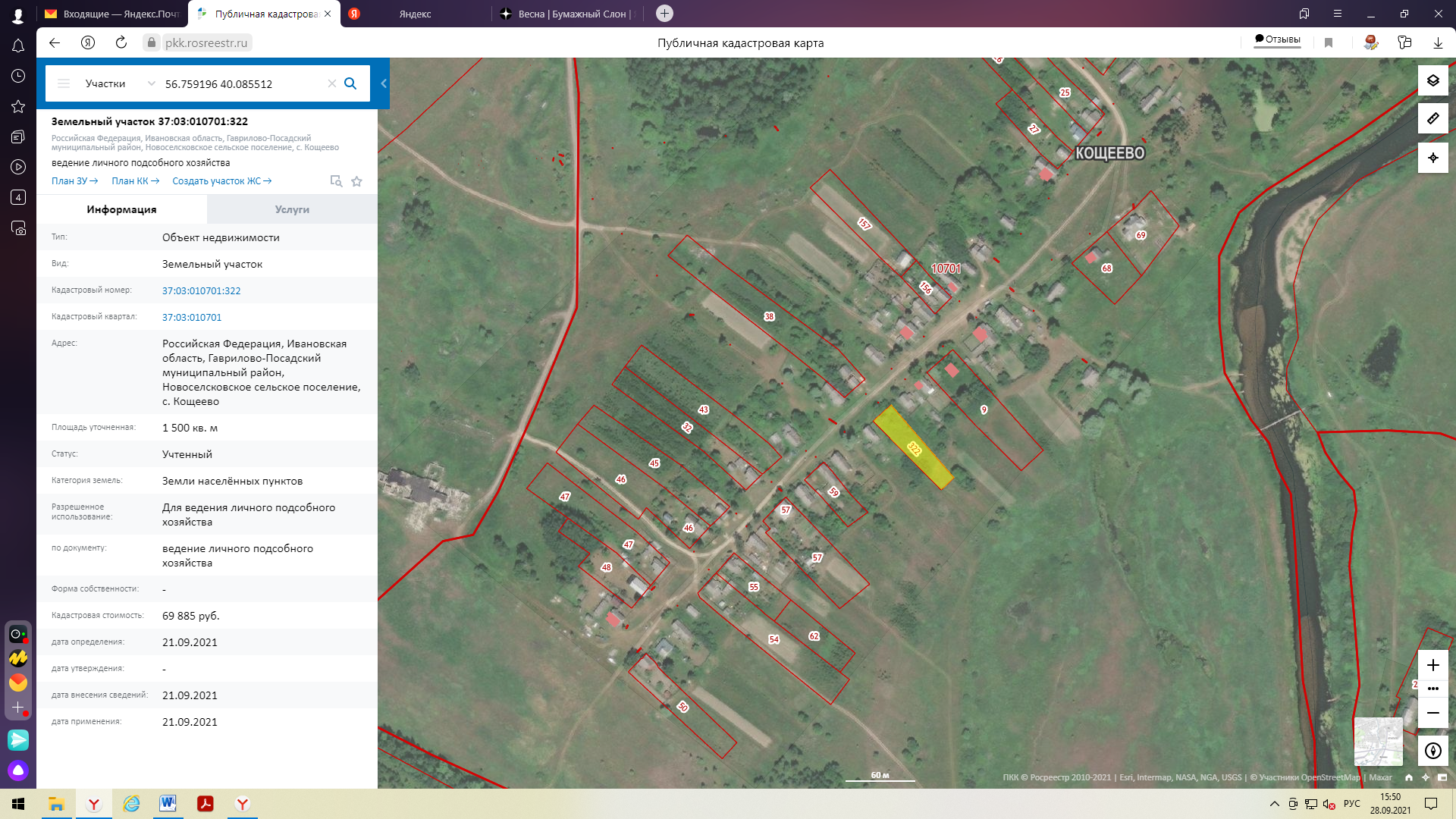 